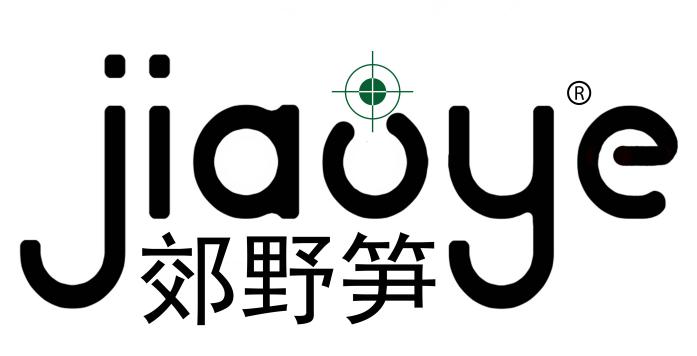 单位：湖北省郊野绿色食品有限公司联系人：陈光燕电话：133 3979 5448（微信同号）序号品名规格零售价活动价图片备注1郊野香笋500克1210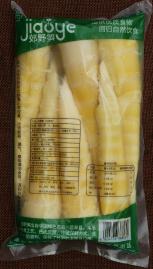 2郊野香笋1500克30273郊野笋片250克108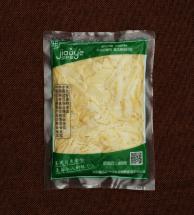 4郊野笋丝350克97.5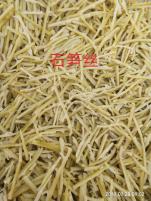 